                                                                       Name: 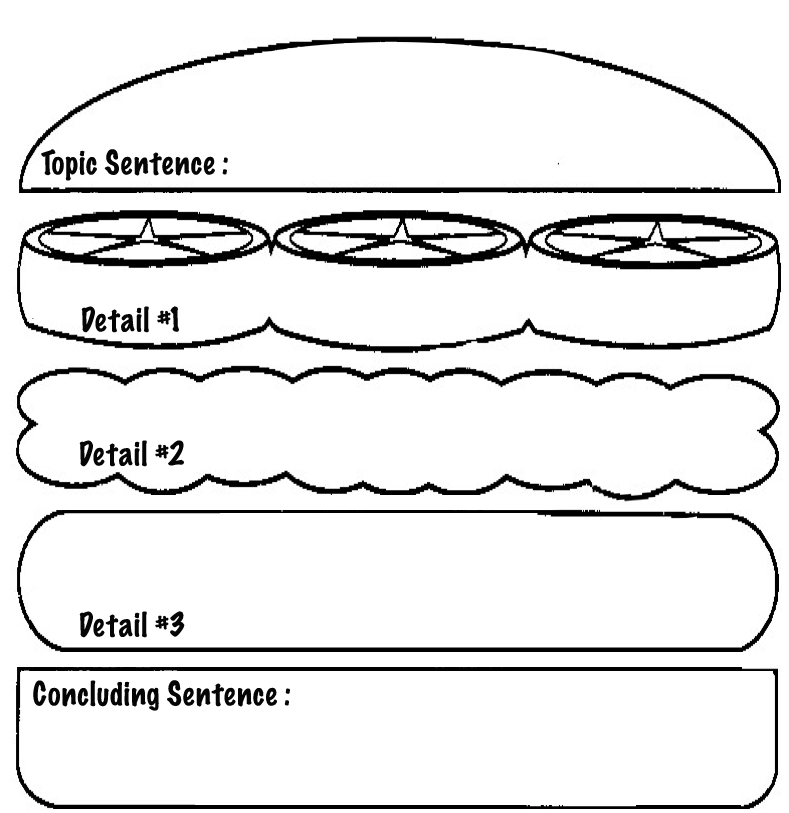 